Tassen und Becher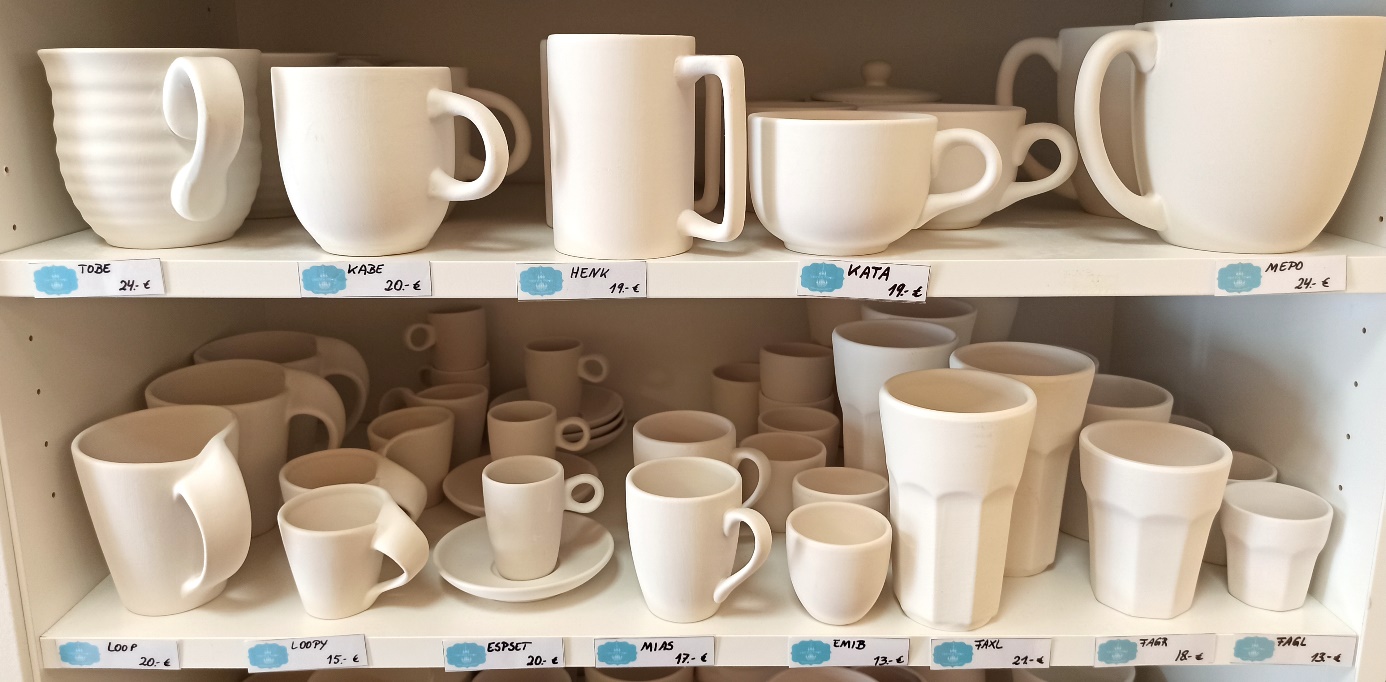 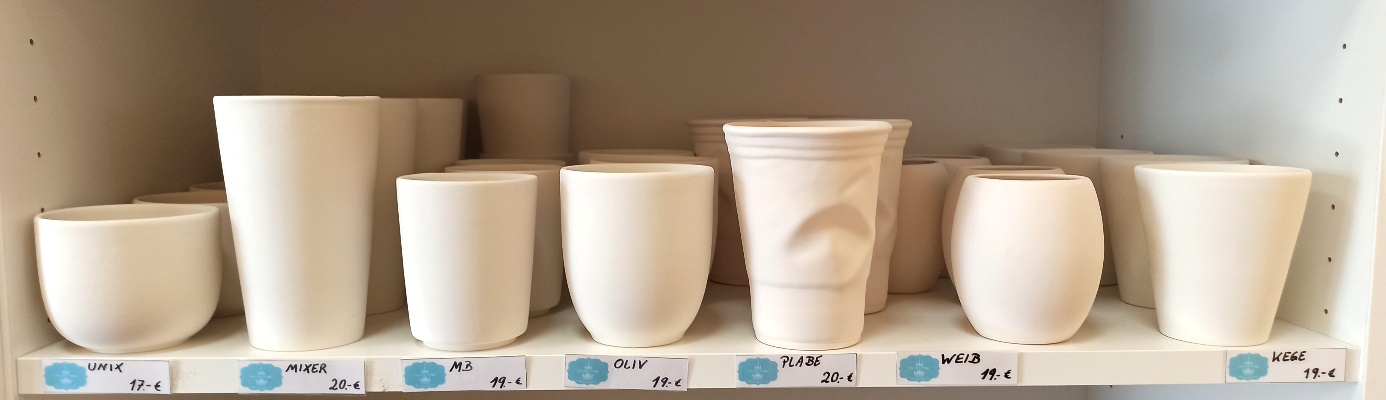 Teller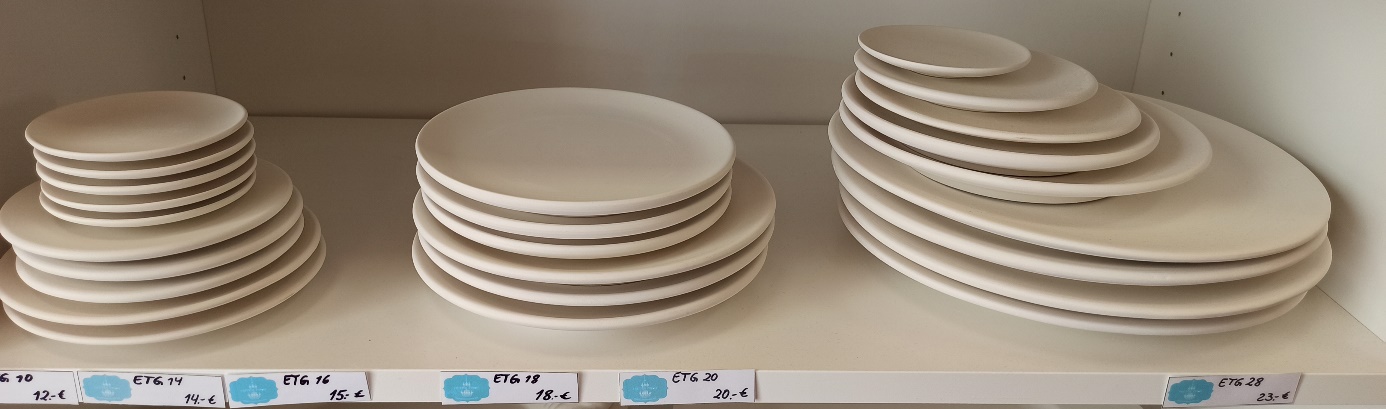 Müslischalen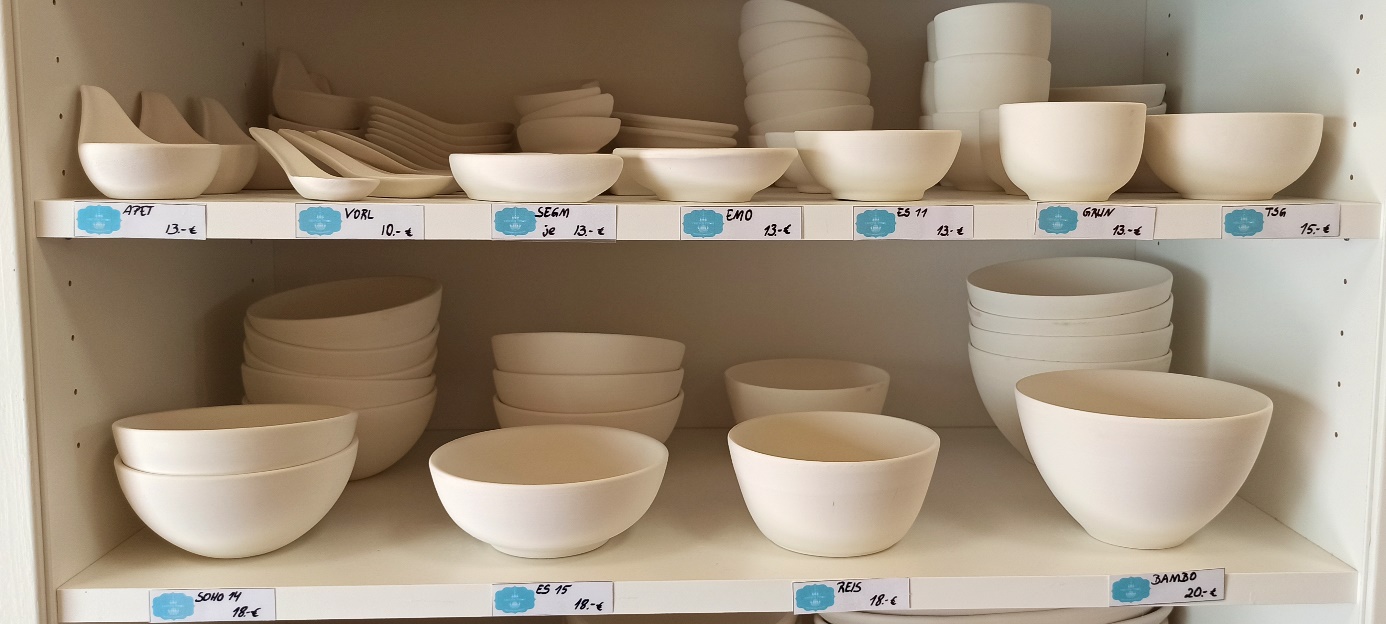 